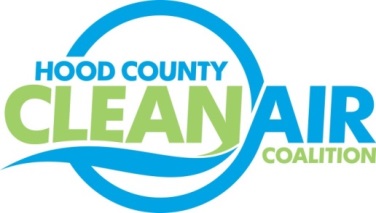 Meeting: Tuesday, September 3, 2013American Town Hall 220 N. Travis Street, Granbury, Texas 7604810:00-11:00 a.m.AgendaCall Meeting to OrderUpdates - Michelle McKenzieGreen Apple School Day of Service 9/28/13Choose new website domain name:  hoodcountycleanair.com, hoodcountycleanaircoalition.com, clearairhc.comRider 8 Work Plan summariesChris Klaus Wolf Hollow Power Plant infoTCEQ 8 Hour Ozone Planning Meeting 9/5/13Shannon StevensonOctober National Car Care MonthAlternative vehicle follow upAdjourn 